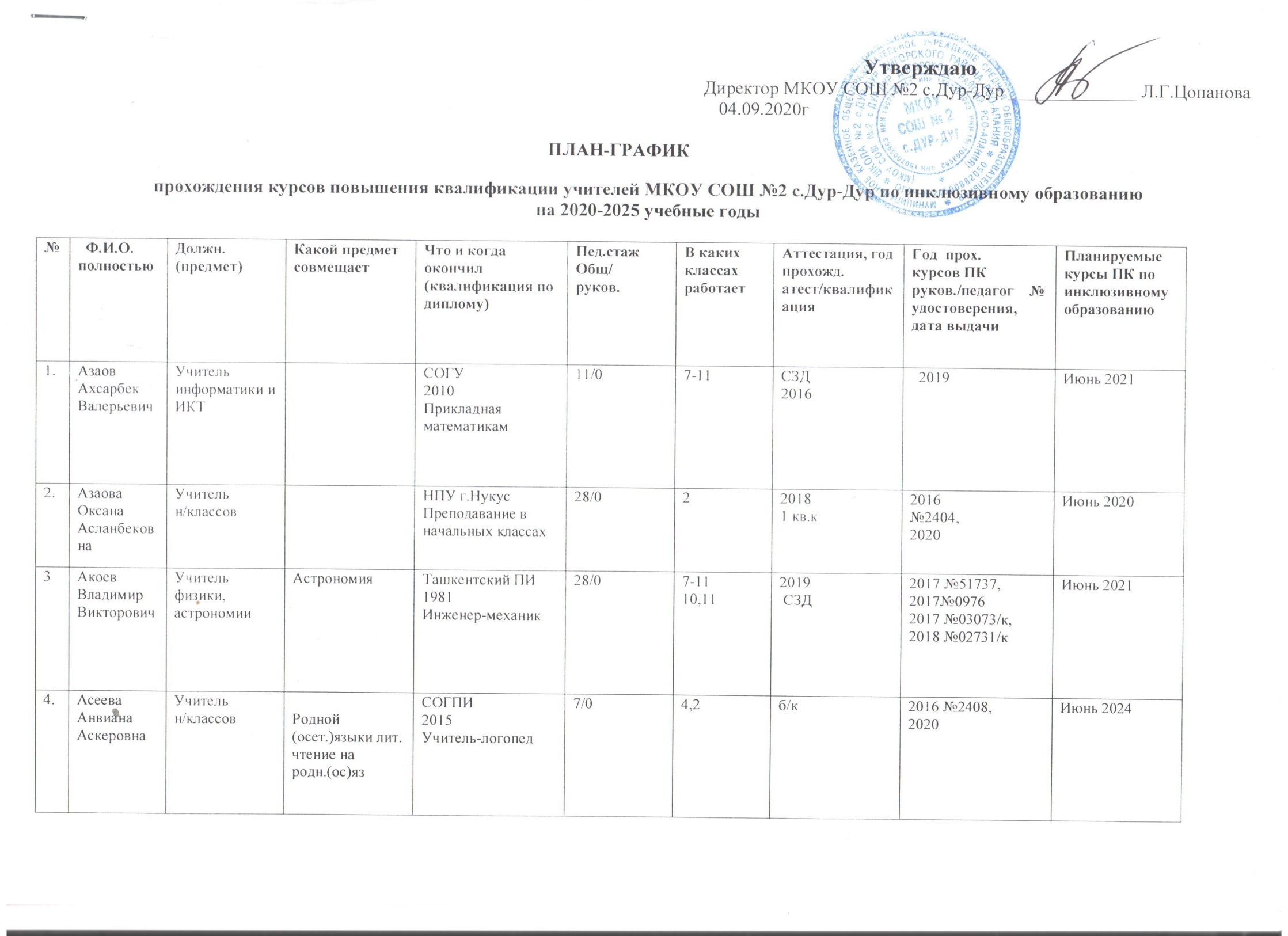 	Заместитель директора по УР __________________________ В.П.Худалова5Баев Виталий СтаниславовичУчитель географии и технологииТехнологияГеография СОСОГУ2003 гГеограф, преподаватель географии 18/05-115-8,10,1120161 кв.к2017№ 51662,  2019№ 3597,2020Июнь 20216.Баева Кристина КимовнаУчитель биологииСОГУ2011Учитель биологии6/05-112016СЗД2016№4145Июнь 20227Бегкаева Лариса ЛазаревнаУчитель технологии и ИЗОискусство,  шахматы,ИЗОПТУ №41989 закройщик широкого профиля,СОГУ2010математика18/02-115,6,7,81,2,320151 кв.к2014№0514,2019№ 3339,№3598,2020Июнь 2020г8Болатова Эльда ВладимировнаУчитель н/классовМузыкаСОГПИ2007Коррекционная педагогика в начальном образовании 12/03,6б/к2014 №00436/к,2014 №1192,2014 №1508,2019№20АА 062049Рег.№57477Июнь 20229Гамаев Борис КазбековичУчитель физической культурыСОГУ1994Учитель физической культкры30/02-11СЗД20182016 №0085,2019№1984Июнь 202410Дзарданова Виктория ВладимировнаСОГУ2007«Физика» Преподаватель-физик10/0Июнь 202111Езеева Рузана СергеевнаСОГУ2011Филолог.Учитель немецкого языка7/020171 кв.кИюнь 202212Есеева Сима ВасильевнаУчитель русского языка и литературыСОГУ198436/06(л),8,9,1120171 кв.к 2019№3683Июнь 202213Койбаева Ирина ИвановнаУчитель математикиТульский педагогический институт1973Учитель математики47/05, 8,10СЗД20192018 г №1803Июнь 202114Корнаева Диана АртуровнаУчитель биологииСОГУ2016 гхимия4/05-11б/кИюнь 202215Медоева Залина БотасовнаУчитель истории и обществознанияИстория СОСОГУ1993Историк, преподаватель истории и обществознания24/05-1120151 кв.к2016 №1846,2020Июнь 202316Сабанова Ирина НазировнаУчитель математикиФинансовая грамотность,основы предпринимательстваАлтайский политехнический институт1991Преподаватель-инженер19/06,7,9,11 20191кв.к 2018 №18112018 №01109/кИюнь 202317Секинаева Джульетта ИристоновнаУчитель н/классовМузыкаСОГПИ2010ПМНО34/01,720181 кв.к2016 №2442Июнь 202518 Зокоева Мадина БатразовнаУчитель английского языка ООО «Столичный учебный центр»  Москва,2018 Английский язык:лингвистика и межкультурные коммуникации.2/02-11б/ксертификатсоответствия № ТУ 26496 38724.09.2018.-23.09.2021,2020Июнь 202519Хакимова Элла НиколаевнаУчитель русского языка и литературыСОГУ1989Филолог. Преподаватель русского языка и литературы32 /06,7,1020151 кв.к2016 №037222020Июнь 202420Худалова Валентина ПавловнаЗам.дир. по УРУчитель ОБЖ,МХК ВГПИ1980Учитель немецкого и английского языков40/308,9,10,1110-11СЗД2016Завуч 2013 №57Менеджмент 2016 диплом2017 №32232017 №27202020Июнь 202421Худалова Лариса АнтоновнаУчитель родного(осетинский) языка и литературы.  ТКОСОГУ1991Языки и литература народов СССР29/0 5-1120191 кв.к2018 №06503Июнь 202322Цаллаева Таисия НиколаевнаЗам.дир.по ВРПедагог- библиотекарьСОГУ1980Филолог. Учитель русского языка и литературы40/172017 №3402,2019 №0106,2019 №01252/к,2019№2978Июнь 202523Зокоева Карина Георгиевнаучитель химииМЦДО18-11Июнь 202524Цопанова  Ляна Георгиевнадиректор-СОГУ , ХИМФАК16/37-Соотв.2018 №4300, 2019, №3339Июнь 2025